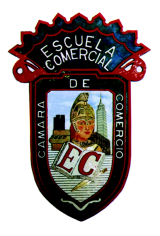 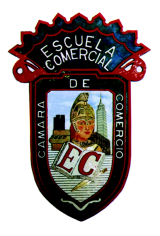 OBJETIVO: Al término de la clase, el alumno será capaz de conocer y preparar las distintas recetas básicas de la gastronomía nacional, llevando acabo todo lo aprendido en la teoría.  INSTRUCCIONES: Asiste al área de preparación de alimentos y bebidas de la escuela con los insumos necesarios  para la preparación de los platillos de la práctica correspondiente, es necesario que para el desarrollo de la práctica asistas con el uniforme completo de cocina el cual consiste de filipina blanca limpia, medio mandil blanco o negro y red para el cabello, así como materiales adicionales de cocina. PRÁCTICA No: 5 ENCHILADAS SUIZASPorciones: 6 personas INGREDIENTES:4 cucharadas de cebolla picada1 diente de ajo500g de tomates verdes cocidos3 chiles de árbol cocidos1 taza de hojas de cilantro, desinfectadas1 taza de agua (250 ml)2 cucharadas de consomé de pollo2 cucharadas de aceite1 taza de crema18 tortillas de maíz, pasadas por aceite caliente1 pechuga de pollo, cocida y deshebrada350g de queso manchego en láminas1/2 cebolla fileteadaUN MOLDE DESECHABLE PARA HORNEAR (RECTANGULAR)Grupos: 41-ACLASES: 33-34                             Profra. Brenda Hernández González                         Fecha: Martes 12 de Diciembre de 2017